Year 2 weekly timetable : Monday 1st June 2020TimeMondayTuesdayWednesdayThursdayFridayBefore 9amMorning routineGet ready for your day!Morning routine Get ready for your day!Morning routine Get ready for your day!Morning routine Get ready for your day!Morning routine Get ready for your day!9amJoe Wickshttps://www.youtube.com/watch?v=pnKCGY9ZocAJoe Wickshttps://www.youtube.com/watch?v=SbFqQarDM50Go noodlehttps://www.youtube.com/watch?v=ok7V1pWtRzsJoe Wickshttps://www.youtube.com/watch?v=YIB2SJnBHBQ&list=PLyCLoPd4VxBvPHOpzoEk5onAEbq40g2-k&index=3Go noodlehttps://www.youtube.com/watch?v=vPccTY3sph49.20amMaths https://whiterosemaths.com/homelearning/year-2/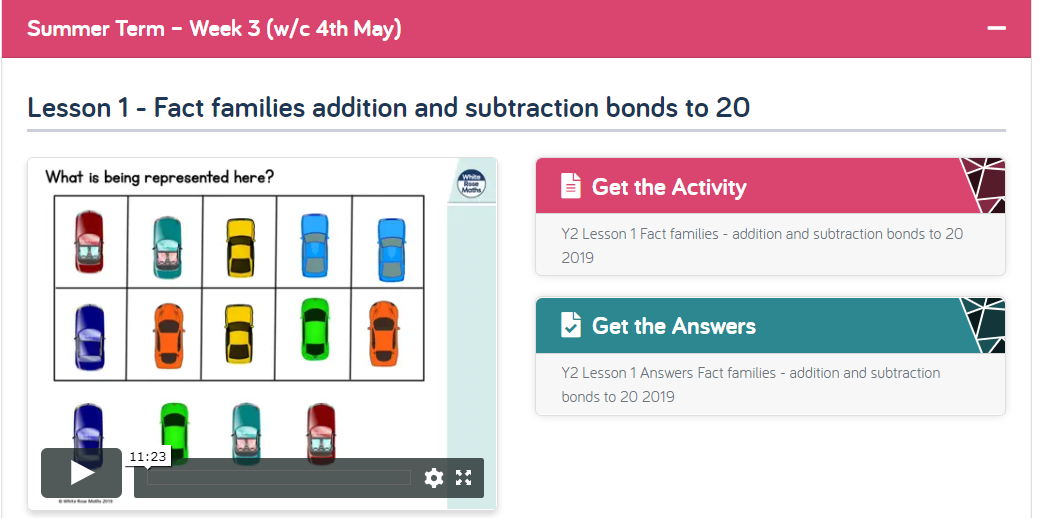 Summer Term Week 3 (wc 4th May)Fact familiesTT RockstarsUse your login details.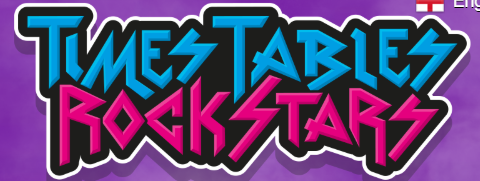 Maths: https://whiterosemaths.com/homelearning/year-2/Lesson 2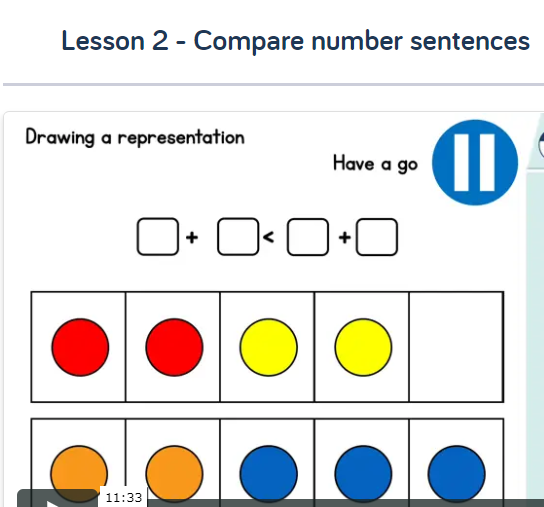 Maths Practise forming your numbers. 0-9https://whiterosemaths.com/homelearning/year-2/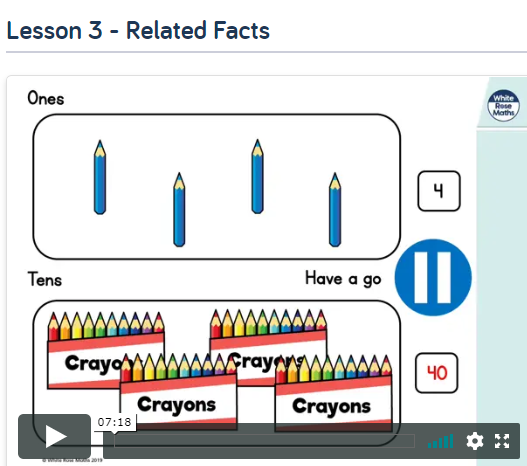 TT Rockstars Use your login details. Maths:https://whiterosemaths.com/homelearning/year-2/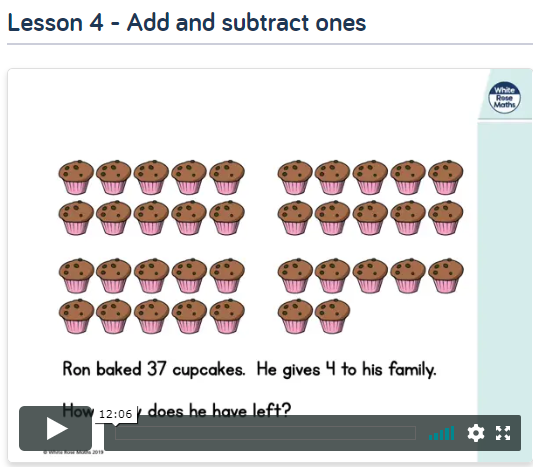 Maths Practise forming your numbers. 0-91 page of your Maths bookletMathshttps://whiterosemaths.com/homelearning/year-2/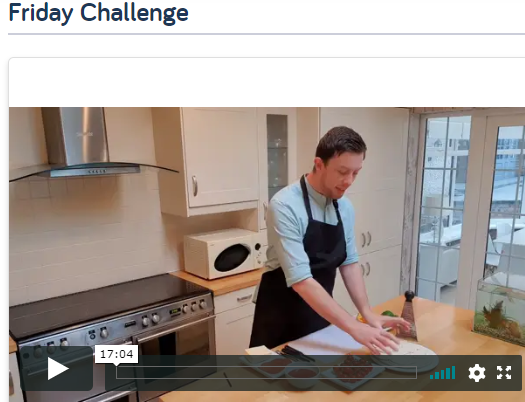 10amBreak – get some fresh airBreak – get some fresh airBreak – get some fresh airBreak – get some fresh airBreak – get some fresh air10.20amBug Club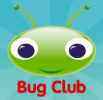 Spelling Shed- Play some of our games.https://www.spellingshed.com/en-gbBug ClubSpelling Shed- Play some of our games.https://www.spellingshed.com/en-gbBug Club10.50amEnglish Practise your letter formation jOur next story is called Adventures are the Pits.Have a look at the picture below. Write a prediction of what the story might be about, where the boy is? What are the pits? How is the boy feeling in the image? How do you know? 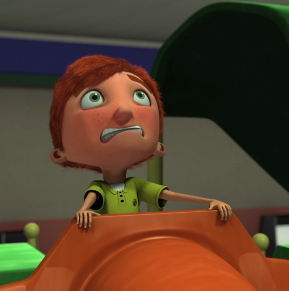 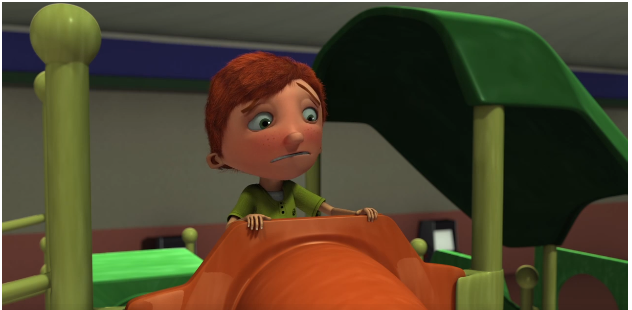 English Practise your letter formation kWatch- Adventures are the pits.https://www.literacyshed.com/adventures-are-the-pits.htmlHave a go at writing the answers to these questions down, neatly. Watch the video as many times as you need to?Why is the boy scared to go down the slide?What is the writer trying to tell us?What is the main character scared of /nervous about?Did the slide end where you thought it would?What did the boy have to overcome in order to get out?​English Practise your letter formation lWrite a blub for this book. What is the story about?Create a mindmap of all the feelings you think the boy felt throughout the story. If you can, find synonyms for these words. https://www.collinsdictionary.com/dictionary/english-thesaurusCreate another mindmap with any adjectives you could use to describe the boy/the ball pit/ the objects found in the darkness.English Practise your letter formation mToday you will be rewriting this story. Remember to include some of the feelings and adjectives you came up with yesterday.Challenge: Can you change the story slightly? Where could the ballpit slide take you?English Practise your letter formation nComplete and check your story. Is your vocabulary impressive or can you up-level using a synonym?Find a verb in your story and use an adverb (quickly, slowly to describe how the boy slid down the slide) Some examples below:Link to a Thesaurus for synonyms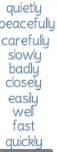 https://www.collinsdictionary.com/dictionary/english-thesaurusWe would love to see your stories, you could take a picture and email them if you like. Once you are finished draw a picture to go with your work.11.30amLunchLunchLunchLunchLunch12.30pmRead your school book or a book of your choice. https://www.oxfordowl.co.uk/for-home/reading/Read your school book or a book of your choice. https://www.oxfordowl.co.uk/for-home/reading/Read your school book or a book of your choice. https://www.oxfordowl.co.uk/for-home/reading/Read your school book or a book of your choice. https://www.oxfordowl.co.uk/for-home/reading/Read your school book or a book of your choice. https://www.oxfordowl.co.uk/for-home/reading/12.50pmSketch with Rob- Hectorhttps://www.youtube.com/watch?v=WR55SUFtfz0Cosmic Yoga- Discohttps://www.youtube.com/watch?v=23VdtT0vQUYSketch with Rob- Slothhttps://www.youtube.com/watch?v=aRpkdQ_gD1cDance-a-long- Rainbowshttps://www.youtube.com/watch?v=tbPGvZDNoY0Just dance- I’m a Gummy Bearhttps://www.youtube.com/watch?v=6Q7-tzCCh3w1.20pmScience- 6. What a Gas!https://pstt.org.uk/resources/curriculum-materials/Science-Fun-at-HomeScience-5.  Spider Safarihttps://pstt.org.uk/resources/curriculum-materials/Science-Fun-at-HomeScience-4. Sink or Swim?https://pstt.org.uk/resources/curriculum-materials/Science-Fun-at-HomeScience-3. Egg-citing Sciencehttps://pstt.org.uk/resources/curriculum-materials/Science-Fun-at-HomeScience- 2. Spinning Sciencehttps://pstt.org.uk/resources/curriculum-materials/Science-Fun-at-Home2. 45pmListen to If I were an astronaut. A story read on a spaceship!https://storytimefromspace.com/if-i-were-an-astronaut-2/ Reading slotClass reader / Bug ClubReading slotClass reader / Bug ClubReading slotClass reader / Bug ClubReading slotClass reader / Bug Club3.15pmListen to If I were an astronaut. A story read on a spaceship!https://storytimefromspace.com/if-i-were-an-astronaut-2/ Reading slotClass reader / Bug ClubReading slotClass reader / Bug ClubReading slotClass reader / Bug ClubReading slotClass reader / Bug ClubYour year group teachers will be available to reply to emails between 9am and 3pm Monday – Friday.  During this time, they will be working on other school priorities as well, so you may not get an emailed reply straight away.  Your year group teachers will be available to reply to emails between 9am and 3pm Monday – Friday.  During this time, they will be working on other school priorities as well, so you may not get an emailed reply straight away.  Mrs Trapani          	luisa.trapani@rydersgreen.sandwell.sch.ukMiss kaur		sanjeet.kaur@rydersgreen.sandwell.sch.ukMiss Ebanks	kelly.ebanks@rydersgreen.sandwell.sch.ukMrs Robinson 	lisa.robinson@rydersgreen.sandwell.sch.ukMrs leech 	gwen.leech@ydersgreen.sandwell.sch.uk